                                                            ЛЕПТОСПИРОЗ
В 2023 году участились случаи регистрации лептоспироза у собак и кошек на территории Новгородской области.
Лептоспироз - зоонозная природноочаговая инфекционная болезнь диких, домашних животных и человека, широко распространенная в различных ландшафтно-географических зонах мира. Источники возбудителей лептоспирозной инфекции подразделяются на две группы. К первой относятся грызуны и насекомоядные, являющиеся основными хозяевами (резервуаром) возбудителей в природе: ко второй - домашние животные (свиньи, крупный рогатый скот, овцы, козы, лошади, собаки), а также пушные звери клеточного содержания (лисицы, песцы, нутрии), формирующие антропургические (сельскохозяйственные) очаги.
Возбудители лептоспироза - микроорганизмы рода Leptospira. Патогенные лептоспиры представлены 202 сероварами, которые по степени антигенного родства объединены в 23 серологические группы.На территории Российской Федерации возбудителями лептоспироза сельскохозяйственных животных и собак являются лептоспиры серогрупп pomona, tarassovi, grippotyphosa, canicola, hebdomadis, icterohaemorrhagiae, canicola; в природных очагах установлена циркуляция лептоспир серогрупп grippotyphosa, pomona, sejroe, javanica, icterohaemorrhagiae, bataviae, australis, autumnalis. В этнологической структуре лептоспирозных заболеваний человека преобладают лептоспиры серогрупп grippotyphosa, pomona, icterohaemorrhagiae, canicola, sejroe.
Основной путь передачи инфекции - водный, меньшее значение имеют контактный и пищевой (кормовой). В организм человека и животных лептоспиры проникают через незначительные повреждения кожи и неповрежденные слизистые оболочки полости рта, носа, глаз, желудочно-кишечного и мочеполового трактов.
Клинические признаки. Под влиянием токсинов бактерий во внутренних органах, в том числе в печени, образуют некротические и дегенеративные очаги, кровоизлияния. При лептоспирозе разрушаются эритроциты, вследствие чего растет гемоглобин в крови. Поражение печени вызывает задержку билирубина, из-за чего ткани окрашиваются в желтый цвет.
Инкубационный период длится от 2 до 20 суток. Скорость развития инфекции зависит от патогенности штаммов бактерий, общего состояния здоровья животного. Болезнь может протекать: остро, подостро, хронически.
Характерные признаки для всех форм:
- лихорадка.
- гемоглобинурия (выделение мочи с кровью).
- окрашивание кожи, слизистых оболочек в желтый цвет (желтуха).
Атипичная форма: может наблюдаться небольшой подъем температуры тела, возможно слабое окрашивание слизистых покровов в желтоватый цвет. Спустя пару дней и эти симптомы проходят.
Диагностика. Основанием для подозрения на лептоспироз служат клинические признаки, патологоанатомические изменения. В целях своевременного выявления лептоспироза проводят исследование сыворотки крови животных в реакции микроагглютинации (РМА), ПЦР, ИФА.
Профилактика:
1) поголовная вакцинация;
2) при выявлении заболевания в хозяйстве вводится карантин. Больных животных изолируют от здоровых и лечат. После контроля эффективности обработки путем микроскопии мочи, проводят вакцинацию и переводят животных в чистое продезинфицированное помещение. Снимают карантин после получения отрицательных анализов. Уничтожение основных разносчиков лептоспироза: крыс и мышей;
3) вакцинация домашних животных, проживающих на ферме;
4) соблюдение санитарно-гигиенических норм и регулярная дезинфекция.
5) контроль за состоянием питьевой воды.
ЛЕПТОСПИРОЗ ОПАСЕН ДЛЯ ЧЕЛОВЕКА, заражение инфекцией происходит:
- через воду во время купания или при её употреблении из природных источников;
- при поедании продуктов, инфицированных заражёнными животными;
- во время контакта с предметами окружающей среды, обсеменёнными больными животными. Будьте осторожны. Вакцинируйте домашних животных и соблюдайте меры профилактики.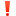 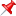 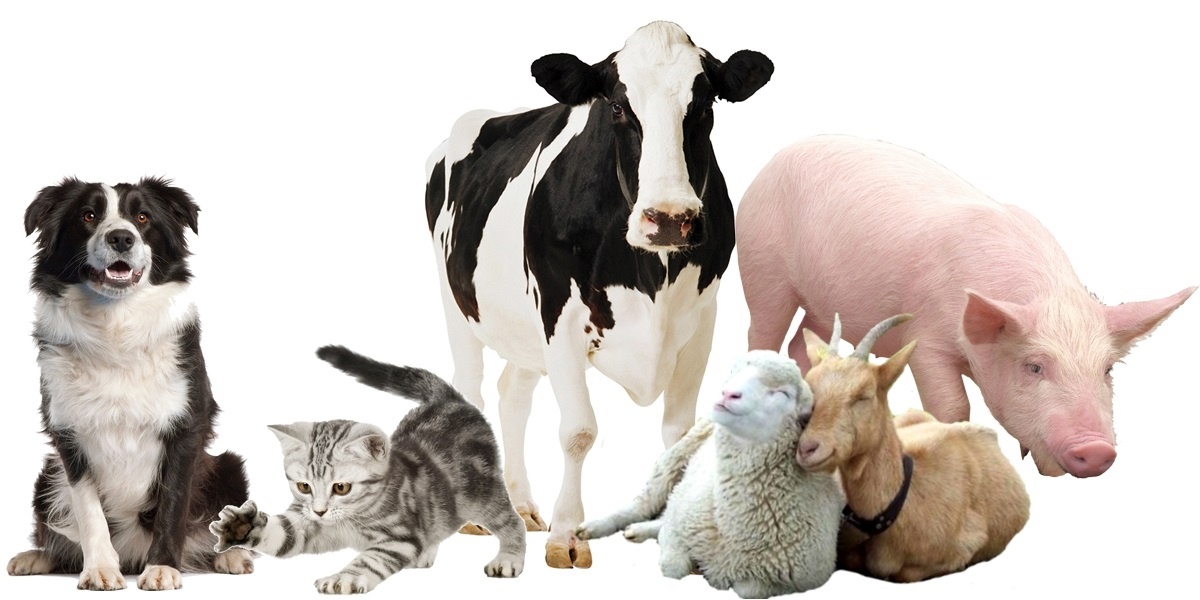 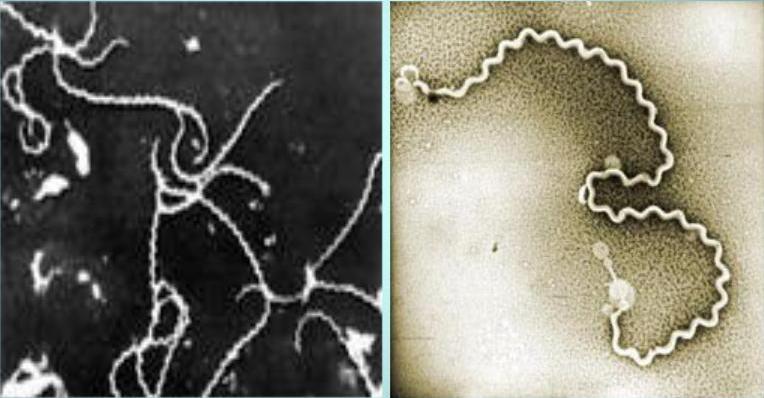 